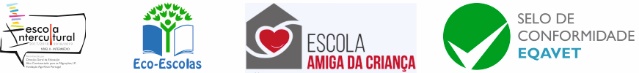 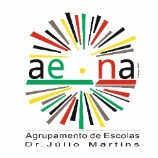 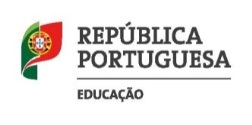 Ficha de atividade - 2023/2024Apresentado ao Conselho Pedagógico por:Data da aprovação em C.P.:Atividade proposta por: Projeto/atividadeCalendarização  Objetivos Enquadramento com o Projeto EducativoPúblico-alvo Turmas e  localGrupo responsável e/ou coordenadorInterrupçãoatividade let.Plano Escola +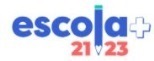 Eixo  DomínioAção EspecíficaPlano Escola +Recursos materiais:Recursos Financeiros: €Observações: